«Бедные богатые»(Японская сказка) 
              Жили в одной деревне бедняк и богач. Много было денег у богача.
             Позвал как-то богач бедняка к себе. Думает бедняк: «Никак, он решил сделать мне подарок. Для того и зовет». Пришел и говорит:
             – Какое это счастье иметь так много денег!
             – Да что ты, –  отвечает богач, –  какое ж это счастье! Я вот подумал, что самый богатый человек в нашей деревне это ты! У тебя целых два богатства: первое – здоровье, второе – дети. А у меня одни только деньги. Какой же я богач?
             Послушал, послушал бедняк, да и думает: «И то правда, не так уж я и беден». И домой пошел – старухе обо всем рассказать. Старуха только руками всплеснула:
             – А разве ты, старый, не знал, что самое большое счастье – дети да здоровье?
             – Счастливо жизнь свою мы прожили, –  решили старики.
             На следующее утро отправился старик в море и много-много рыбы поймал. Обрадовались старики и решили своей радостью с соседями поделиться – часть улова им раздали. А потом пошли на берег моря, где недавно ветер бушевал да деревья поломал. Набрали древесины, наделали игрушек – то-то радость деревенским ребятишкам!
             – Вот мы с тобой какие богачи, всех детишек подарками одарили! – радовались старик со старухой.
             С тех пор прозвали их в деревне бедными богатыми.
 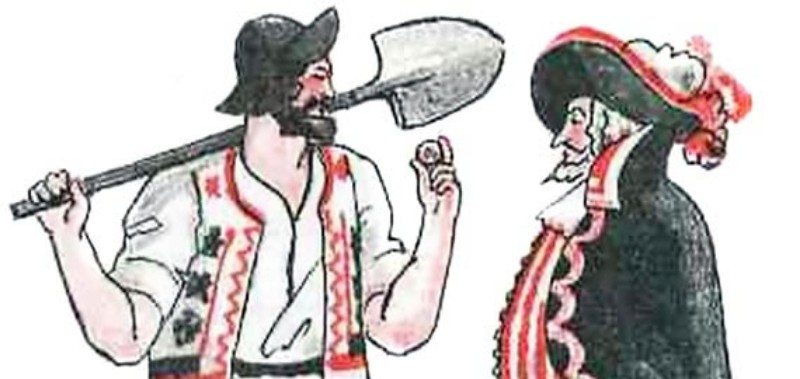 